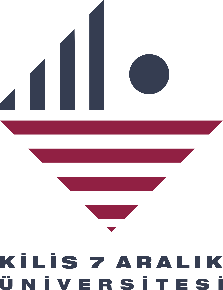 KİLİS 7 ARALIK ÜNİVERSİTESİLİSANSÜSTÜ EĞİTİM ENSTİTÜSÜYATAY GEÇİŞ BAŞVURU FORMULİSANSÜSTÜ EĞİTİM ENSTİTÜSÜ MÜDÜRLÜĞÜ’NELisansüstü Eğitim Enstitüsü       Anabilim Dalı        numaralı öğrencisiyim.  Halen Ders/Tez aşamasındayım.      Anabilim Dalına Tezli Yüksek Lisans/Doktora programına yatay geçiş yapmak istiyorum.Takdirlerinize saygılarımla arz ederim.Tarih:      (Ad Soyad, İmza)Adres:Telefon  Ev:İş:Cep:e-mail: